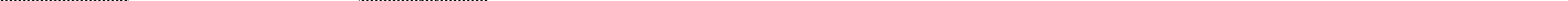 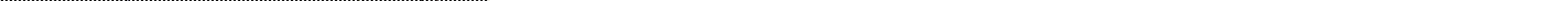 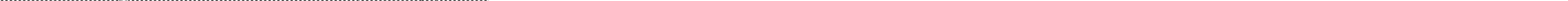 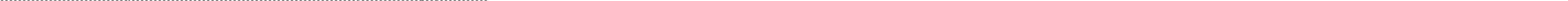 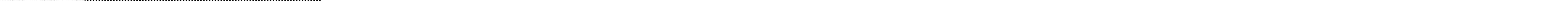 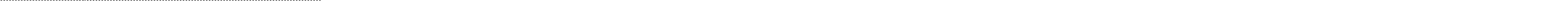 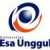 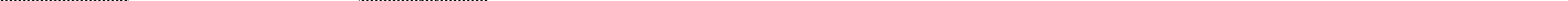 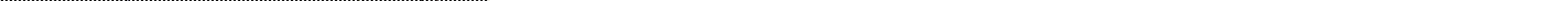 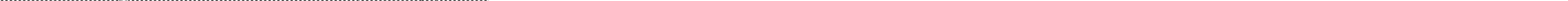 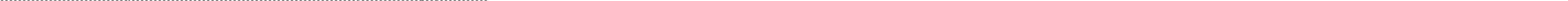 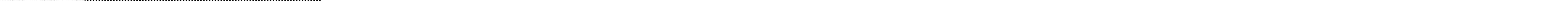 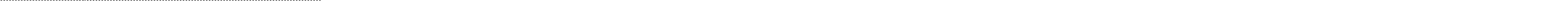 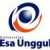 RENCANA PEMBELAJARAN SEMESTER PROGRAM STUDI DIPLOMA-III SURVEI DAN PEMETAAN UNIVERSITAS ESA UNGGULMata Kuliah                               	:  Sistem Informasi Geografi 1                                                          Kode MK          	: SDP125Mata Kuliah Prasyarat             	:  -                                                                                                      Bobot MK         	: 3 sksDosen Pengampu                       :   Prama Ardha Aryaguna                                                                Kode Dosen      	: 7776 Alokasi Waktu                             	:  Tatap muka 14 x 150 menit,Capaian Pembelajaran           	:  Mahasiswa meningkatkan pengetahuan dalam hal perpetaan dasar dan tematik dalam survei dan pemetaanSESIKEMAMPUANAKHIRMATERIPEMBELAJARANBENTUKPEMBELAJARANSUMBERPEMBELAJARANINDIKATORPENILAIAN1Mahasiswa diharapkan mampu memahami tentang sub-bidang ilmu yang terkaitPengantar sistem informasi geografi : a. Penjelasan materi kuliah Sistem Informasi Geografis b. Pengertian umum tentang sub-bidang ilmu : penginderaan jauh, kartografi dan sistem informasi geografis  Metode : Ceramah, Tanya jawab dan diskusi   Media : LCD Komputer, projector, peta digital, software GIS   Stan Aronoff, (1989) Geographic Information System A Management Perspective,   John C. Antenucci (1991), GIS A Guide to the Technology   Michael Zeiler (2002), Modelling Our World, ESRI Press   David M. Kroenke (2000) Database Processing. Prentice- Hall InternationalTambahan :Projo Danoedoro (2004), SainsInformasi Geografi Dari Perolehan dan Analisis Citrahingga Pemetaan dan PemodelanSpasial,Menguraikan pemahaman tentang sub-bidang ilmu : penginderaan jauh, kartografi dan sistem informasi geografisSESIKEMAMPUANAKHIRMATERIPEMBELAJARANBENTUKPEMBELAJARANSUMBERPEMBELAJARANINDIKATORPENILAIAN2Mahasiswa memahami tentang Konsep Dasar Sistem Informasi GeografisPengertian dan  Konsep Dasar Sistem Informasi GeografisPengertian Sistem Informasi GeografisKonsep Dasar Sistem Informasi GeografisKomponen Sistem Informasi GeografisManfaat Sistem Informasi Geografis   Metode : Ceramah, Tanya jawab dan diskusi   Media : LCD Komputer, projector, petadigital, softwareGIS   Stan Aronoff, (1989) Geographic Information System A Management Perspective,   John C. Antenucci (1991), GIS A Guide to the Technology   Michael Zeiler (2002),Modelling Our World, ESRI Press   David M. Kroenke (2000) Database Processing. Prentice- Hall InternationalTambahan :   Projo Danoedoro (2004), Sains Informasi Geografi Dari PerolehandanAnalisis Citra hingga Pemetaan dan Pemodelan Spasial,Menguraikan pemahaman dasar sistem informasi geografi dan memahami pentingnya prinsip dasar peta digitaldan system informasi spasial,SESIKEMAMPUANAKHIRMATERIPEMBELAJARANBENTUKPEMBELAJARANSUMBERPEMBELAJARANINDIKATORPENILAIAN3Mahasiswa mampu memahami tentang Data spasialMengenal Data Spasial : Pengertian data dan Informasi Pengertian data spasial  Metode : Ceramah, Tanya jawab dan diskusi  Media : LCD Komputer, projector, peta digital, software GIS  Stan Aronoff, (1989) Geographic Information System A ManagementPerspective,  John C. Antenucci (1991), GIS A Guide to the Technology  Michael Zeiler (2002), Modelling Our World, ESRI Press  David M. Kroenke (2000) Database Processing. Prentice- Hall InternationalMenguraikan dan membedakan definisi tentang Data dan Informasi secara umum dan data Spasial secara khusus4Mahasiswa mampu memahami tentang komponen data spasialMengenal Data SpasialMengenal komponen data spasialContoh data spasial  Metode : Ceramah, Tanya jawab dan diskusi   Media : LCD Komputer, projector, peta digital, software GIS  Stan Aronoff, (1989) Geographic Information System A Management Perspective,  John C. Antenucci (1991), GIS A Guide to the Technology   Michael Zeiler (2002), Modelling Our World, ESRI Press  David M. Kroenke (2000) Database Processing. Prentice-Hall InternationalMenjelaskan dan memaparkan komponen-kompoen data spasial beserta jenis data spasialSESIKEMAMPUANAKHIRMATERIPEMBELAJARANBENTUKPEMBELAJARANSUMBERPEMBELAJARANINDIKATORPENILAIAN5Mahasiswa mampu memahami tentang tentang sumber data spasialDefinisi :Dunia nyataModel Entity – Relationship (ER) Model Data Spasial dalam Sistem Informasi GeografisKemampuan Sistem Informasi Geografis dalam menjawab tentang 6 “W’s”  Metode : Ceramah, Tanya jawab dan diskusi   Media : LCD Komputer, projector, peta digital, software GIS   Stan Aronoff, (1989) Geographic Information System A Management Perspective,   John C. Antenucci (1991), GIS A Guide to the Technology   Michael Zeiler (2002), Modelling Our World, ESRIPress   David M. Kroenke (2000) Database Processing. Prentice- Hall InternationalMenjelaskan hubungan antara dunia nyata dengan SIG dalam menjawab tentang 6 “W’s” melalui permodelan Entity-Relationship6Mahasiswa mampu memahami memahami tentang korelasi antara sistem informasi geografis dan real worldSub Sistem Informasi Geografis :Input dataPemrosesan DataOutput data  Metode : Ceramah, Tanya jawab dan diskusi   Media : LCD Komputer,projector, petadigital, softwareGIS   Stan Aronoff, (1989) Geographic Information System A Management Perspective,   John C. Antenucci (1991), GIS A Guide to the Technology   Michael Zeiler (2002), Modelling Our World, ESRI Press   David M. Kroenke (2000) Database Processing. Prentice- Hall InternationalMampu membuat dan menjelaskan alur kerja SIG mulai dari Input, Pemrosesan hingga OutputSESIKEMAMPUANAKHIRMATERIPEMBELAJARANBENTUKPEMBELAJARANSUMBERPEMBELAJARANINDIKATORPENILAIAN7Mahasiswa mampu memahami Sub Sistem Informasi Geografis Kontrol Kualitas data spasial :LineageAkurasi PosisiAkurasi AttriibuteLogical ConsistencyCompletnessSemantic accuracydll  Metode : Ceramah, Tanya jawab dan diskusi  Media : LCD Komputer, projector, peta digital, software GIS   Stan Aronoff, (1989) Geographic Information System A Management Perspective,   John C. Antenucci (1991), GIS A Guide to the Technology   Michael Zeiler (2002), Modelling Our World, ESRI Press   David M. Kroenke (2000) Database Processing. Prentice- Hall InternationalMahasiswa dapat menilai kualitas dari suatu data spasial dari berbagai macam aspek8Mahasiswa mampu memahami tentang Basis data SpasialKonsep Basisdata Spasial :Konsep Basis data SpasialArsitektur Basis data Attribut (data non-grafis)Struktur Basis data  Metode : Ceramah, Tanya jawab dan diskusi  Media : LCD Komputer, projector, peta digital, software GIS   Stan Aronoff, (1989) Geographic Information System A ManagementPerspective,   John C. Antenucci (1991), GIS A Guide to the Technology   Michael Zeiler (2002), Modelling Our World, ESRI Press   David M. Kroenke (2000) Database Processing. Prentice- Hall InternationalMenguraikan konsep dasar terkait basis data spasial dan struktur basis datanyaSESIKEMAMPUANAKHIRMATERIPEMBELAJARANBENTUKPEMBELAJARANSUMBERPEMBELAJARANINDIKATORPENILAIAN9Mahasiswa mampu membangun Basis data SpasialMembangun basis data dengan struktur vektorMetadata  Metode : Ceramah, Tanya jawab dan diskusi  Media : LCD Komputer, projector, peta digital, softwareGIS   Stan Aronoff, (1989) Geographic Information System A Management Perspective,   John C. Antenucci (1991), GIS A Guide to the Technology   Michael Zeiler (2002), Modelling Our World, ESRIPress   David M. Kroenke (2000) Database Processing. Prentice- Hall InternationalMenguraikan tentang struktur basis data vektor beserta metadata yang terlampir pada setiap data spasial10Mahasiswa mampu memahami tentang Infrastruktur Data SpasialPengertian tentang Infrastuktur Data SpasialManfaat Infrastruktur Data SpasialImplementasi Infrastruktur Data Spasial di Indonesia  Metode : Ceramah, Tanya jawab dan diskusi  Media : LCD Komputer,projector, petadigital, softwareGIS   Stan Aronoff, (1989) Geographic Information System A Management Perspective,   John C. Antenucci (1991), GIS A Guide to the Technology   Michael Zeiler (2002), Modelling Our World, ESRI Press   David M. Kroenke (2000) Database Processing. Prentice- Hall InternationalTambahan :   Eddy Prahasta (2007) Sistem Informasi Geografis Konsep-konsep Dasar (Perspektif Geodesi & Geomatika) Menguraikan tentang infrastruktur data spasial baik fungsi dan manfaatnya serta  implementasinya terhadap data spasial yang ada di IndonesiaSESIKEMAMPUANAKHIRMATERIPEMBELAJARANBENTUKPEMBELAJARANSUMBERPEMBELAJARANINDIKATORPENILAIAN11Mahasiswa mampu menganalisis data spasial Sistem Informasi GeografisAnalisis Spasial :Pemanggilan dataGeneralisasiAbstraksiManipulasi koordinat  Metode : Ceramah, Tanya jawab dan diskusi  Media : LCDKomputer, projector, peta digital, software   Stan Aronoff, (1989) Geographic Information System A ManagementPerspective,   John C. Antenucci (1991), GIS A Guide to the Technology   Michael Zeiler (2002), Modelling Our World, ESRI Press   David M. Kroenke (2000) Database Processing. Prentice- Hall InternationalMenguraikan dan memahami proses-proses Analisis spasial dalam kegiatan pembuatan peta tahap 112Mahasiswa mampu menganalisis data spasial Sistem Informasi GeografisAnalisis Spasial :Buffering daaOverlay dan DissolvePengukuranGridModel Medan Digital (DEM)  Metode : Ceramah, Tanya jawab dan diskusi  Media : LCDKomputer, projector, peta digital, software   Stan Aronoff, (1989) Geographic Information System A ManagementPerspective,   John C. Antenucci (1991), GIS A Guide to the Technology   Michael Zeiler (2002), Modelling Our World, ESRI Press   David M. Kroenke (2000) Database Processing. Prentice- Hall InternationalMenguraikan dan memahami proses-proses Analisis spasial dalam kegiatan pembuatan peta tahap 2SESIKEMAMPUANAKHIRMATERIPEMBELAJARANBENTUKPEMBELAJARANSUMBERPEMBELAJARANINDIKATORPENILAIAN13Mahasiswa mampu memahami pengertian aplikasi sistem informasi geografisPengertian Aplikasi Sistem Informasi GeografisManfaat aplikasi SIG dalam berbagai bidang lingkup  Metode : Ceramah, Tanya jawab dan diskusi  Media : LCD Komputer, projector, peta digital, software GIS   Stan Aronoff, (1989) Geographic Information System A Management Perspective,   John C. Antenucci (1991), GIS A Guide to the Technology   Michael Zeiler (2002), Modelling Our World, ESRI Press   David M. Kroenke (2000) Database Processing. Prentice- Hall InternationalMenguraikan definisi dari aplikasi Sistem Informasi Geografis dan aplikasinya dalam berbagai bidang lingkup14Mahasiswa mampu menjelaskan aplikasi sistem informasi geografisAplikasi untuk pengukuran dan pemetaanAplikasi untuk pemantauanAplikasi untuk Pemodelan spasial  Metode : Ceramah, Tanya jawab dan diskusi  Media : LCD Komputer, projector, peta digital, software GIS   Stan Aronoff, (1989) Geographic Information System A Management Perspective,   John C. Antenucci (1991), GIS A Guide to the Technology   Michael Zeiler (2002), Modelling Our World, ESRI Press   David M. Kroenke (2000) Database Processing. Prentice- Hall InternationalMenguraikan aplikasi SIG dalam pengukuran, pemetaan, monitoring dan pemodelan spasial